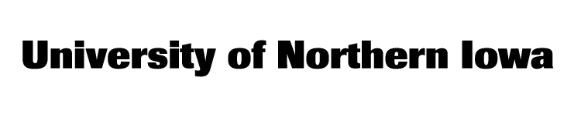 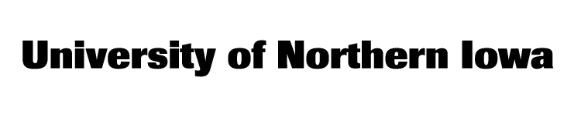 Educational Talent Search - Cedar Rapids (ETSCR) is a federally funded TRIO Program designed to assist middle and high school students with completing high school and enrolling into a postsecondary institution. Services provided to participants are listed below under the Needs Assessment section. All ETSCR services are free. ETSCR participants must be citizens or permanent residents of the United States.Students who attend one of the following Cedar Rapids public middle or high schools (Franklin, McKinley STEAM, Roosevelt, Wilson, Jefferson and Washington) are eligible to apply. All completed applications will be evaluated and the most qualified students will be accepted into the program. Middle or high school students may return their application, school records release and social media form to their school or mail to the ETSCR program office at 800 Sycamore St., Waterloo, IA 50703. Statement of ConfidentialityThe personal information you submit to the UNI Educational Talent Search Program is necessary to determine if the student is eligible to participate in the program. This information is protected by the Privacy Act and no one may see this information unless they work with or for the University of Northern Iowa Educational Talent Search Program.____________________________	____	__________________________________	_____	_____	___________First Name	 M.I.	Last Name	Birth Date (mm/dd/yyyy)___________________________________________	______________________________	_____	___________Street/Mailing Address	City	 State	Zip Code__________________________	__________________________	_______________________________________Phone # 1	Phone # 2	Student’s Email Address________________________________________________    _________________	School Currently Attending	 Student ID #	Is the applicant a citizen or permanent	 Yes 	 No	Does the applicant have any disabilities? 	 Yes	 Noresident of the United States?	 (if yes, please specify) ______________________________Is the applicant a ward of the court?	 Yes 	 No	Is the applicant living in a foster home? 	 Yes	 NoIs the applicant homeless?	 Yes 	 No	Is the applicant homeschooled? 	 Yes	 NoIs the applicant enrolled in another program?	 None	 KCC Talent Search	 Upward Bound	 Kids On Course	 IJAG	 Leaders Believers Achievers	 Other: __________________Does the applicant plan to attend a 4-year college, vocational school, or community college after high school?  Yes	 No Please check the workshops and activities you believe will be helpful to you:ETSCR is required to verify that our participants meet federal criteria based on educational background and household income. ETSCR ensures that all information provided will remain confidential._____________________________	______________________________________	______________________First Name	 Last Name	Relationship___________________________	___________________________	_______________________________________Phone # 1	Phone # 2	Email Address_____________________________	______________________________________	______________________First Name	 Last Name	Relationship___________________________	___________________________	_______________________________________Phone # 1	Phone # 2	Email AddressHas either parent of the student (biological or adoptive, not step parent) graduated from a four-year college and received a Bachelor’s degree? 	 Yes	 No (if yes, please list the parent(s) and name(s) of the college/university)  _____________________ ____________________What is the primary language in your home?   ___________________Total number of people living in the household:   _______Do you have any other 6th-12th grade students? (if more space is needed, please attach an additional page)
If you filed an income tax return last year, please check the range that is closest to your taxable income from Form 1040.If you did not file an income tax return last year, please write in your taxable income: _______________I verify that the information provided on this application is true, complete, and accurate to the best of my knowledge._________________________________________________________	________________________________Parent/Guardian Signature	Date
Educational Talent Search – Cedar Rapids
800 Sycamore St. / Waterloo, IA 50703-4730 / (319) 273-4772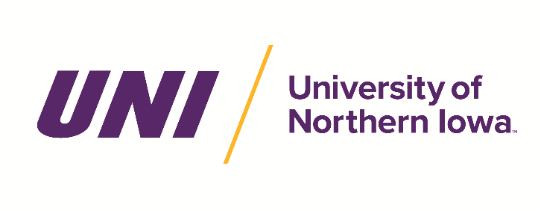 To the officials of Cedar Rapids Community Schools,  I hereby grant permission for the University of Northern Iowa Educational Talent Search - Cedar Rapids program (ETSCR) to have access to the records of _____________________________, including the cumulative, 	Student Namequarterly and semester grades, test scores, transcripts, and class schedules, during their 6th -12th grade enrollment in the ETSCR program. I understand my child’s records will be kept in a confidential file and used for the following purposes:  To assist ETSCR personnel as they support my child’s preparation for success in accessing and completing postsecondary education.To provide data to the U.S. Department of Education and to the University of Northern Iowa for the sole purpose of assessing the effectiveness of ETSCR in providing services to its participants.To contact the student and/or family members as needed for purposes related to enrollment in the program.I understand I may revoke this release at any time by submitting to the University of Northern Iowa ETSCR a dated, signed statement denying the release of secondary school records.**This records release form will be valid (6th-12th grade) or until the student has exited out of the program**____________________________________________   _______   __________________                                         Student’s School				Grade	Student’s School ID#_________________________________________________________	    Parent/Guardian Name (please print)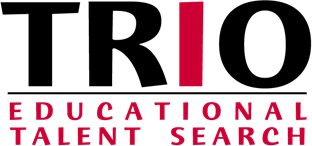 _________________________________________________________Current Address____________________________________    _____    ____________    City	State	Zip Code	__________________________Phone #_________________________________________________________	________________________________Parent/Guardian Signature	Date                    Educational Talent Search – Cedar Rapids
800 Sycamore St. / Waterloo, IA 50703-4730 / (319) 273-4772I authorize the University of Northern Iowa (UNI) to videotape, photograph, record, edit, copy, display, perform publicly, distribute, use and re-use my (or my child’s) image, voice, and likeness in all current and future UNI productions, projects, future media and promotional materials, in any manner, including print, tape, broadcast, digital media, and/or yet to be developed technology.  I understand that my (or my child’s) image, voice, and likeness may be distributed in the United States and elsewhere for an unlimited time. I understand that I will not receive any compensation as a result of any such videotaping, photography, recording, editing, copying, display, public performance, distribution, use or re-use of my (or my child’s) appearance, including my (or my child’s) image, voice or likeness.  I understand and agree that UNI owns the copyright and all other media distribution rights relating to the appearance.  I waive any rights of privacy and/or publicity that I may have with regard to the appearance and any re-use or further use of the appearance.  I release any and all claims or causes of actions of any nature that I may have, now or in the future, against the University of Northern Iowa, the Board of Regents-State of Iowa, the State of Iowa, and their employees and agents in connection with the appearance. The laws of the State of Iowa will govern this release, without regard to the conflict of law provisions.
I represent that I am the parent or legal guardian of ________________________, that I have read and fully	Student Nameunderstand the contents of this release, and that I consent to this release on behalf of _______________________.	Student Name	                                            _________________________________________________________	    Parent/Guardian Name (please print)_________________________________________________________Current Address____________________________________    _____    ____________    City	State	Zip Code	__________________________Phone #

_________________________________________________________	________________________________Parent/Guardian Signature	DateThis release is for UNI’s Educational Talent Search Cedar Rapids program and will be maintained within the ETSCR office. Male Female 6th 7th 8th 9th 9th 10th 11th 11th 12th High School Graduate High School Graduate High School Graduate High School Graduate GED Recipient GED Recipient GED Recipient High School Stop-out High School Stop-out High School Stop-out Black or African American White White Hispanic or Latino Asian American Indian or Alaskan Native American Indian or Alaskan Native    Native Hawaiian or Other Pacific Islander    Native Hawaiian or Other Pacific Islander    Native Hawaiian or Other Pacific Islander    Native Hawaiian or Other Pacific Islander ACT/SAT Prep College Tours Financial Literacy Study Skills ACT/SAT Fee Waiver Course Selection GED Assistance Time Management Career Planning Cultural Events Goal Setting Tutoring College Admissions Financial Aid Scholarships for CollegeStudent NameSchool Currently AttendingGrade under $$22,590 $38,730 - $46,799 $62,940 - $71,009 $22,590 - $30,659 $46,800 - $54,869 $71,010 - $79,079 $30,660 - $38,729 $54,870 - $62,939 $79,080 & Over 